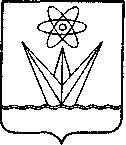 ТЕРРИТОРИАЛЬНАЯ ТРЕХСТОРОННЯЯ КОМИССИЯПО РЕГУЛИРОВАНИЮ СОЦИАЛЬНО-ТРУДОВЫХ ОТНОШЕНИЙ РЕШЕНИЕг. Зеленогорск                                                                                            от 31 марта 2015 г.           1. По вопросу об утверждении плана работы территориальной трехсторонней комиссии по регулированию социально-трудовых отношений на 2015 год, Комиссия решила:- план работы  территориальной трехсторонней комиссии по регулированию социально-трудовых отношений на 2015 год утвердить.           2. По вопросу о результатах выполнения коллективных договоров,  заключенных предприятиями, учреждениями и организациями  города и Территориального соглашения в 2014 году, Комиссия  решила:- признать обязательства Территориального соглашения и коллективных договоров в 2014 году в основном выполненными;- указать на недопустимость нарушения следующих пунктов Территориального соглашения: п.2.3.11 – ОАО ПБО, МУП «Дельфин», МУП «Глобус», МУП РГ «Панорама»п.2.3.17 – МКУ «Архив», МКУ «ЦУГЗ»;п. 2.7.16 - МБОУ СОШ № 176, МБОУ «Лицей № 174», МБОУ «Гимназия № 164», МБОУ ДОД ЦДОД ЦЭКиТ,  п. 2.7.17 – МБУ «ЗМВЦ», МБУ «Молодежный центр»п.2.7.18 – МУП ГЖКУ, МУП «Глобус», МУП РГ «Панорама»;п.2.7.20 – МКУ «Служба ГО и ЧС».Координатор Комиссии                   		______________      Шатунова Т.Я.от «Работодателей»  от «Профсоюза»от «Администрации»Председатель территориального	         объединения работодателей  ЗАТО ЗеленогорскПредседатель Территориальной профсоюзной организации городских предприятий, учреждений, организаций г. Зеленогорска РПРАЭПНачальник отдела по труду и заработной плате Администрации ЗАТО г. Зеленогорска Лозин А.Г._________________Шатунова Т.Я.___________________Нагорнова Л.В.______________________